Информация об исполнении постановления Администрации города Сургута от 09.11.2017 № 9589 «О размещении нестационарных торговых объектов на территории города Сургута» в 2018 году  Отдел потребительского рынка и защиты прав потребителей Администрации города Сургута адрес: 628408, г. Сургут, ул. Энгельса, 8, кабинеты 104, 105 телефоны: (3462) 522-106, 522-132, 522-276 www.admsurgut.ru по состоянию на 01.01.2019 годаРаздел 1ВВОДНАЯ ЧАСТЬДеятельность по размещению нестационарных торговых объектов                                   на территории муниципального образования городской округ город Сургут                          на земельных участках, в зданиях, строениях, сооружениях, находящихся                                 в государственной собственности или муниципальной собственности осуществляется отделом потребительского рынка и защиты прав потребителей Администрации города в соответствии с постановлением Администрации города Сургута                          от 09.11.2017 № 9589 «О размещении нестационарных торговых объектов                        на территории города Сургута».Отдел потребительского рынка и защиты прав потребителей осуществляет планирование по размещению нестационарных торговых объектов на территории города с учетом существующей дислокации нестационарных торговых объектов                    и обеспечения потребности населения в товарах путем восполнения недостатка стационарных торговых объектов для достижения установленного норматива минимальной обеспеченности населения площадью торговых объектов.Размещение нестационарных торговых объектов на территории города осуществляется на основании схемы размещения нестационарных торговых объектов на территории муниципального образования городской округ город Сургут, утвержденной муниципальным правовым актом, с заключением договоров                            на размещение нестационарных торговых объектов.Уполномоченными органами по размещению нестационарных торговых объектов на территории города определены:отдел потребительского рынка и защиты прав потребителей в части формирования раздела схемы размещения нестационарных торговых объектов – торговых павильонов, киосков, автомагазинов (торговых автофургонов, автолавок), за исключением остановочных комплексов с торговой площадью (автопавильонов), разработки, утверждения и внесения изменений в схему размещения нестационарных торговых объектов, проведения аукционов на право заключения договоров                         на размещение нестационарных торговых объектов – торговых павильонов, киосков, автомагазинов (торговых автофургонов, автолавок), за исключением остановочных комплексов с торговой площадью (автопавильонов), заключения и расторжения договоров на размещение;муниципальное казенное учреждение «Дирекция дорожно-транспортного                    и жилищно-коммунального комплекса» в части формирования раздела схемы размещения остановочных комплексов с торговой площадью (автопавильонов), проведения аукционов на право заключения договора на размещение остановочных комплексов с торговой площадью (автопавильонов), заключения и расторжения договоров на размещение.Раздел 2НОРМАТИВНО-ПРАВОВОЕ РЕГУЛИРОВАНИЕ	Размещение нестационарных торговых объектов на земельных участках,                   в зданиях, строениях, сооружениях, находящихся в государственной собственности или муниципальной собственности, регулируется на трех уровнях законодательной власти.	Федеральное регулирование:Земельный кодекс Российской Федерации;Гражданский кодекс Российской Федерации;Федеральный закон от 28.12.2009 № 381-ФЗ «Об основах государственного регулирования торговой деятельности в Российской Федерации»;Федеральный закон от 26.07.2006 № 135-ФЗ «О защите конкуренции»;Постановление Правительства Российской Федерации от 29.09.2010 № 772            «Об утверждении Правил включения нестационарных торговых объектов, расположенных на земельных участках, в зданиях, строениях, сооружениях, находящихся в государственной собственности, в схему размещения нестационарных торговых объектов».	Региональное регулирование:Закон Ханты-Мансийского автономного округа – Югры от 11.05.2010 № 85-оз «О государственном регулировании торговой деятельности в Ханты-Мансийском автономном округе – Югре»;Постановление Правительства Ханты-Мансийского автономного округа – Югры от 05.08.2016 № 291-п «О нормативах минимальной обеспеченности населения площадью стационарных торговых объектов и торговых объектов местного значения в Ханты-Мансийском автономном округе – Югре»;Приказ Департамента экономического развития Ханты-Мансийского автономного округа – Югры от 24.12.2010 № 1-нп «Об утверждении Порядка разработки и утверждения органами местного самоуправления схем размещения нестационарных торговых объектов на земельных участках, в зданиях, строениях, сооружениях, находящихся в государственной собственности или муниципальной собственности».	Местное регулирование:Решение Думы города Сургута от 26.12.2017 № 206-VIДГ «О Правилах благоустройства территории города Сургута»;Постановление Администрации города Сургута от 09.11.2017 № 9589                          «О размещении нестационарных торговых объектов на территории города Сургута»;Постановление Администрации города Сургута от 03.04.2012 № 2199                «Об утверждении схемы размещения нестационарных объектов на территории муниципального образования городской округ город Сургут».	В целях определения требований к размещению нестационарных торговых объектов на территории города Сургута и определения единого порядка заключения договоров на право размещения нестационарных торговых объектов принято постановление Администрации города Сургута от 09.11.2017 № 9589 «О размещении нестационарных торговых объектов на территории города Сургута»                            (далее – постановление). 	Постановлением утверждены:Положение о размещении нестационарных торговых объектов на территории города Сургута;Порядок заключения договоров на размещение нестационарных торговых объектов без проведения аукциона;Порядок организации и проведения открытого аукциона на право заключения договоров на размещение нестационарных торговых объектов                     на территории города Сургута;Порядок (методика) расчета начальной цены предмета аукциона и размера платы по договору на размещение нестационарного торгового объекта на территории города Сургута;Типовая форма договора на размещение нестационарного торгового объекта на территории города Сургута (далее – договор на размещение).  Положением о размещении нестационарных торговых объектов (далее – НТО) на территории города Сургута определены:основные понятия (хозяйствующий субъект, нестационарный торговый объект, торговый павильон, киоск и др.);порядок размещения НТО;уполномоченные органы по размещению НТО;порядок разработки и утверждения схемы размещения и внесения                                         в нее изменений; случаи, при которых не допускается размещение НТО;порядок досрочного расторжения договоров на размещение;передача НТО в аренду или безвозмездное пользование третьим лицам, а также передачи права собственности на нестационарный торговый объект;требования к НТО, типовые эскизные проекты.По результатам правоприменительной практики, а также учитывая предложения предпринимательского сообщества города (рабочие встречи, круглые столы, заявления и обращения) в 2018 году в постановление вносились изменения следующими документами:Постановлением Администрации г. Сургута от 23.05.2018 № 3666;Постановлением Администрации г. Сургута от 13.06.2018 № 4376;Постановлением Администрации г. Сургута от 13.09.2018 № 7012;Постановлением Администрации г. Сургута от 29.12.2018 № 10367.	Значительные изменения внесены в мае 2018 года постановлением Администрации города от 23.05.2018 № 3666, принятые по результатам рассмотрения обращения инициативной группы предпринимателей с предложением о внесении изменений в постановление Администрации города от 09.11.2017 № 9589                        «О размещении нестационарных торговых объектов на территории города Сургута».	В соответствии с принятым постановлением внесены следующие изменения: продлен срок для подачи хозяйствующими субъектами заявлений                        о заключении договора на размещение без проведения аукциона (до 29.06.2018);действие постановления распространено на правоотношения                                по размещению НТО по оказанию бытовых услуг, услуг общественного питания, распространения (реализации) лотерейных билетов, установленных до вступления               в силу постановления Администрации города от 09.11.2017 № 9589 в соответствии  со схемой размещения, а также услуг по приему платежей посредством платежных терминалов, банковских услуг посредством банкоматов;урегулирован вопрос размещения объектов в границах красных линий (полосах отвода) автомобильных дорог в отношении киосков со специализацией «Распространение (реализация) лотерейных билетов», установлен срок размещения до 31.12.2019;изменены сроки разработки и утверждения проекта схемы размещения;установлен срок для устранения нарушений и несоответствий требований               к НТО, выявленных по результатам приемки объектов в эксплуатацию;установлена возможность передачи НТО в собственность, пользование третьим лицам; разграничены полномочия по контролю между уполномоченными органами и контрольным управлением;откорректированы требования к НТО;в постановление внесены изменения, согласно которым требования                   к этажности не распространяются на НТО, установленные до вступления в силу постановления Администрации города от 09.11.2017 № 9589, при наличии разрешений на установку (монтаж) движимого объекта и на эксплуатацию движимого объекта, выданных органом местного самоуправления;определено, что установленные постановлением требования к эскизным проектам, размеру, оснащению не распространяются на остановочные комплексы, установленные до вступления в силу постановления в соответствии с эскизным проектом, согласованным в установленном порядке, в соответствии с требованиями ранее действовавшего постановления Администрации города от 01.03.2006 № 230 «Об утверждении Порядка предоставления земельных участков, установки, монтажа и сдачи в эксплуатацию движимых (временных) объектов на территории города               и о внесении изменений в постановление Администрации города от 27.06.2005 № 84» (в редакции с 27.08.2013 № 6121). Также определено, что установленные постановлением требования о соответствии типовому эскизному проекту, требования к размеру не распространяются на иные нестационарные торговые объекты, установленные до вступления в силу постановления и расположенные за пределами зон застройки жилыми домами, установленных в соответствии с Правилами землепользования и застройки на территории города Сургута, утвержденными решением Думы города от 28.06.2005 № 475-IIIГД;предусмотрена возможность повторного обращения с заявлением                         о заключении договора на размещение после оплаты задолженности в случае отказа хозяйствующему субъекту в заключении договора на размещение по причине наличия задолженности; дополнены основания для отказа в заключении договора на размещение   без проведения аукциона;из оснований для отказа в заключении договора на размещение нестационарного торгового объекта без проведения торгов исключено наличие нарушений Правил благоустройства территории города Сургута;изменены значения коэффициента, учитывающего специализацию нестационарного торгового объекта, применяемого при расчете размера платы                 по договору на размещение;установлен порядок применения значений коэффициента                                   при осуществлении в НТО нескольких видов деятельности с различными значениями коэффициента, учитывающего специализацию (тип) НТО;введен порядок расчета размера платы за размещение НТО при наличии нескольких этажей у объекта.Раздел 3СХЕМА РАЗМЕЩЕНИЯ НЕСТАЦИОНАРНХ ТОРГОВЫХ ОБЪЕКТОВ, СРАВНЕНИЕ РЕДАКЦИЙ 2016 И 2018 ГОДОВВ соответствии со статьей 10 Федерального закона от 28.12.2009 № 381-ФЗ             «Об основах государственного регулирования торговой деятельности в Российской Федерации» размещение нестационарных торговых объектов на земельных участках, в зданиях, строениях, сооружениях, находящихся в государственной собственности или муниципальной собственности, осуществляется в соответствии со схемой размещения нестационарных торговых объектов с учетом необходимости обеспечения устойчивого развития территорий и достижения нормативов минимальной обеспеченности населения площадью торговых объектов.На территории Ханты-Мансийского автономного округа – Югры схемы размещения нестационарных торговых объектов разрабатываются по форме, утвержденной приказом Департамента экономического развития Ханты-Мансийского автономного округа – Югры от 24.12.2010 № 1-нп «Об утверждении Порядка разработки и утверждения органами местного самоуправления схем размещения нестационарных торговых объектов на земельных участках, в зданиях, строениях, сооружениях, находящихся в государственной собственности или муниципальной собственности».В муниципальном образовании городской округ город Сургут размещение нестационарных торговых объектов осуществляется в соответствии со схемой размещения нестационарных торговых объектов на территории муниципального образования городской округ город Сургут, утвержденной постановлением Администрации города Сургута от 03.04.2012 № 2199 (далее – схема размещения). Схема размещения является единой для муниципального образования городской округ город Сургут, разрабатывается, изменяется и дополняется в целях создания комфортной среды для граждан и хозяйствующих субъектов, осуществляющих розничную торговлю, а также в целях:развития субъектов малого и среднего предпринимательства и повышения доступности товаров для населения;обеспечения устойчивого развития территорий города;достижения установленных нормативов минимальной обеспеченности населения города площадью торговых объектов;достижения максимального удобства и доступности расположения нестационарных торговых объектов для потребителей (по отношению к местам проживания, работы, а также в оживленных местах и местах расположения иных торговых объектов).	Схема размещения нестационарных торговых объектов предусматривает размещение не менее чем шестьдесят процентов нестационарных торговых объектов, используемых субъектами малого и среднего предпринимательства, осуществляющими торговую деятельность, от общего количества нестационарных торговых объектов.Схема размещения, а также вносимые в нее изменения утверждаются постановлением Администрации города.Внесение изменений в схему размещения вносятся не чаще одного раза в год       и осуществляется по следующим основаниям:По результатам рассмотрения заявлений хозяйствующих субъектов                            с предложением о включении нового места размещения нестационарного торгового объекта в схему размещения. Заявление направляется ежегодно в период с 15 января по 01 сентября в письменном виде на бумажном носителе по форме согласно приложению 1 к положению. По инициативе структурных подразделений Администрации города                          в случаях, определенных в п. 7.2 раздела III Положения о размещении.	Внесение изменений в схему размещения осуществляется в следующем порядке:Прием заявлений с 15 января по 01 сентябряРазработка проекта схемы размещения,вынесение его на рассмотрение рабочей группыне позднее 20 октябряФормирование проекта схемы размещенияне позднее 25 октябряПроведение публичных слушаний в течение 30-и рабочих дней со дня формирования проекта схемы размещенияСогласование проекта схемы размещения в соответствии с Регламентом Администрации города, утвержденным распоряжением Администрации города от 30.12.2005 № 3686Официальное опубликование схемы размещения Размещение на официальном портале Администрации города,официальном сайте органов исполнительной власти Ханты-Мансийского автономного округа - Югры 	Схема размещения включает следующую информацию:наименование субъекта торговли;юридический адрес субъекта торговли;количество размещенных нестационарных торговых объектов;месторасположение нестационарного торгового объекта;вид объекта;специализация (ассортимент реализуемой продукции);площадь нестационарного торгового объекта;площадь земельного участка;информация о собственнике земельного участка, на котором расположен нестационарный торговый объект;срок, период размещения нестационарного торгового объекта.До принятия постановления Администрации города Сургута от 09.11.2017         № 9589 «О размещении нестационарных торговых объектов на территории города Сургута» схема размещения нестационарных торговых объектов (с изменениями            в ред. ПАГ от 13.07.2016 № 5222) включала 441 место под размещение НТО, из них:По результатам проведенной в 2018 году отделом потребительского рынка               и защиты прав потребителей работы по заключению договоров на размещение нестационарных торговых объектов и приведением схемы размещения                                 в соответствие с положением о размещении нестационарных торговых объектов                  на территории города Сургута, в схему размещения внесены изменения постановлением Администрации города от 29.12.2018 № 10368. 	Схема размещения, утвержденная в новой редакции, включает 256 мест под размещение нестационарных торговых объектов, в т.ч. 89 свободных мест, планируемых под размещение остановочных комплексов с торговой площадью (автопавильонов).  Раздел 4РЕАЛИЗАЦИЯ ПРИОРИТЕТНОГО ПРОЕКТА В 2018 ГОДУВ ходе реализации приоритетного проекта в 2018 году «Регулирование размещения нестационарных торговых объектов в городе в соответствии 
с постановлением Администрации города от 09.11.2017 № 9589 «О размещении нестационарных торговых объектов на территории города Сургута» отделом потребительского рынка и защиты прав потребителей проведена следующая работа.По итогам заключения договоров на размещение и приведением в соответствие Схемы размещения, установлено, что на территории города на муниципальной земле установлены объекты (киоски, павильоны, автофургоны) со следующей специализацией: продукты (30), ремонт обуви (22), Периодическая печать (15), цветы (14), овощи-фрукты (6), лотереи (4), общественное питание (2), парикмахерская (1), машинописное бюро (1), рыболовные товары (1), автозапчасти (1).По результатам проведенных выездных мероприятий нестационарные торговые объекты приняты в эксплуатацию в связи с приведением в соответствие                  с установленными требованиями:1.	цветовое оформление (колер) внешних конструктивных элементов исполнено в белом, синем, зеленом, сером цветах и их оттенках;2.	установленные объекты соответствуют типовым эскизным проектам, ранее согласованным эскизным проектам, либо признаны объектами с особыми архитектурно-художественными решениями (дизайном); 3.	площади объектов составляют не более 18-и кв. метров -  киоски и не более 80-и кв. метров – павильоны (за исключением объектов, указанных в абзаце четвертом пункта 4 требований);4.	количество этажей принятых объектов – не более одного;5.	высота от уровня прилегающей территории принятых объектов составляет не более 3,5 метров;6.	по периметру фасадов объектов имеется энергоэкономический источника света;7.	объекты оснащены вывесками с информацией о специализации объекта, наименовании хозяйствующего субъекта, режиме работы;8.	установлены камеры наружного видеонаблюдения;9.	на прилегающей территории к объектам не размещены дополнительные конструкции и оборудование, не предусмотренные типовым эскизным проектом;10.	на объектах не размещены рекламные носители;11.	объекты находятся в надлежащем санитарном и техническом состоянии. 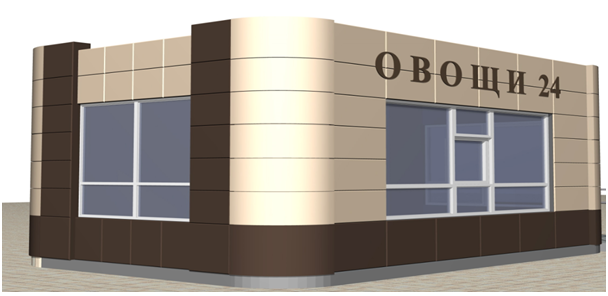 В 2018 году отделом потребительского рынка и защиты прав потребителей начислены доходы в бюджет города в виде платы за размещение нестационарных торговых объектов в соответствии с постановлением Администрации города                   от 09.11.2017 № 9589 «О размещении нестационарных торговых объектов                        на территории города Сургута».Сумма начисленных доходов в 2018 году в соответствии с заключенными договорами на размещение НТО составила 1 223,00 тыс. руб., фактически оплачено  и поступило в бюджет города 1 230,00 тыс. руб. (с учетом имеющейся переплаты                  по договорам).Кроме того, хозяйствующими субъектами оплачена задолженность перед бюджетом города Сургута за размещение нестационарного торгового объекта                    с момента окончания ранее действующего договора аренды земельного участка              под размещение нестационарного торгового объекта до заключения настоящего договора, предусмотренная к оплате в соответствии с условиями договора.Сумма поступлений от оплаты задолженности составила 816,48 тыс. руб.Таким образом, в 2018 году в бюджет города поступило 2 046,48 тыс. руб.                   от размещения нестационарных торговых объектов (киосков, павильонов, автофургонов).	По прогнозам на 2019 год поступлению в бюджет города от заключенных договоров на размещение нестационарных торговых объектов (киосков, павильонов, автофургонов) подлежит сумма в размере 2 298,62 тыс. руб. Региональный общественный Фонд "Защита прав потребителей РБ" - Уфа ...ufa.olx.ru JPG 600×541, 36 КБ показать оригиналРаздел 5КОНТАКТНАЯ ИНФОРМАЦИЯ ДЛЯ ПРЕДПРИНИМАТЕЛЕЙМестонахождение отдела потребительского рынка и защиты прав потребителей  Администрации города: улица Энгельса, дом 8, кабинет 105, город Сургут, Тюменская область, Ханты-Мансийский автономный округ - Югра, 628408.Контактные телефоны:- начальник отдела: 8 (3462) 52-22-76;- специалисты отдела: 8 (3462) 52-21-06, 52-21-32.График работы отдела:понедельник: с 9.00 до 18.00; вторник - пятница: с 9.00 до 17.00;перерыв на обед: с 13.00 до 14.00;выходные дни: суббота, воскресенье.Адреса электронной почты: Lukmanova_LA@admsurgut.ruSmirnova_SI@admsurgut.ru	Адрес официального портала Администрации города: 	www.admsurgut.ru.Администрация города Сургутаотдел потребительского рынка и защиты прав потребителейНачальник отдела Гаврикова Дарья Анатольевна, тел.: (3462) 52-22-76;Специалист-эксперт Лукманова Лилия Ансаровна, тел.: (3462) 52-21-06;Ведущий специалист Смирнова Светлана Игоревна, тел.: (3462) 52-21-32.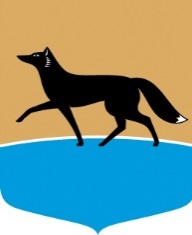 Муниципальное образование городской округ ГОРОД СУРГУТРАЗДЕЛ 1.Вводная часть3РАЗДЕЛ 2.Нормативно-правовое регулирование4-7РАЗДЕЛ 3.Схема размещения нестационарных торговых объектов, сравнений редакций 2016 и 2018 годов            8-11РАЗДЕЛ 4.Реализация приоритетного проекта в 2018 году 12-14РАЗДЕЛ 5.Контактная информация для предпринимателей15Поступило и рассмотрено заявлений о заключении договоров на размещение нестационарных торговых объектов без проведения аукциона173Заключено договоров на размещение нестационарных торговых объектов102Проведено осмотров (выездные мероприятия), составлено актов134Принято в эксплуатацию нестационарных торговых объектов по результатам осмотров 85Рассмотрено обращений по вопросам размещения нестационарных торговых объектов67Отказано в заключении договоров/отозвано65Расторгнуто договоров по соглашению сторон на основании заявления6Не приняты в эксплуатацию нестационарные торговые объекты3